Name___________________ 	Date____________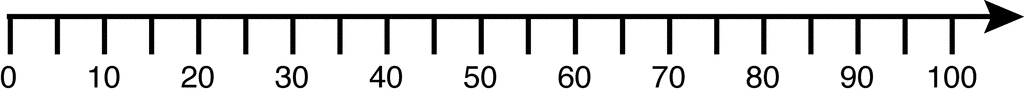 A)28 is closest to: ______ 53 is closest to: ______ 64 is between _______ and _______ 95 is closest to _______14 is closest to ________ B)  What numbers can you say are about 70?_____________________________________________________C)Round the amounts below to the nearest ten to find the about  or estimated  sums.Tom bought a baseball glove for $28.00. He also bought a bat for $19.00. ABOUT how much money did Tom spend?ABOUT_______________ Explain your thinking:Coco went apple picking with her mom. Coco picked 7 pounds of apples. Her mom picked 16 pounds. ABOUT how many pounds of apples did they pick in all?ABOUT_______________ Explain your thinking: